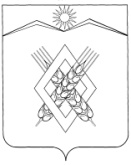 СОВЕТ  ХАРЬКОВСКОГО  СЕЛЬСКОГО   ПОСЕЛЕНИЯЛАБИНСКОГО  РАЙОНА(четвертый созыв)РЕШЕНИЕ       от 03.06.2020	                                                                                   № 37/16О внесении изменений в решение Совета Харьковского сельского поселения Лабинского района от 27 декабря 2019 года № 15/7 «О местном бюджете на 2020 год»       1. Совет Харьковского сельского поселения Лабинского района, руководствуясь ст.24 Устава Харьковского сельского поселения Лабинского района РЕШИЛ:	             Внести в решение Совета Харьковского сельского поселения Лабинского района  от 27 декабря 2019 года № 15/7 « О местном бюджете на 2020 год »  следующие  из Статью 1 изложить в новой редакции:«Утвердить основные характеристики местного бюджета на 2020 год:1) общий объем доходов в сумме  6361,8 тыс. рублей;2) общий объем расходов в сумме 7165,3  тыс. рублей;3) верхний предел муниципального внутреннего долга муниципального образования Харьковское сельское поселение Лабинского района Краснодарского края на 1 января 2020 года в сумме 0,0 тыс. рублей, в том числе верхний предел долга по муниципальным гарантиям муниципального образования Харьковское сельское поселение Лабинского района Краснодарского края в сумме 0,0 тыс. рублей;4) дефицит местного бюджета в сумме 803,5 тыс. рублей.»1. Приложение № 5 изложить в новой редакции (прилагается).2. Приложение № 6 изложить в новой редакции (прилагается).3. Приложение № 7 изложить в новой редакции (прилагается).4. Приложение № 8  изложить в новой редакции (прилагается).2.  Контроль за исполнением настоящего решения возложить на комитет по вопросам экономического развития (Сахно).3. Настоящее решение вступает в силу с момента его официального опубликования.Исполняющий обязанностиглавы Харьковского сельского поселения Лабинского района                                                      Е.А. Дубровин  ПРИЛОЖЕНИЕ  5к решению Совета Харьковскогосельского  поселения Лабинского района от 27.12.2019 г. №  15/7«   О местном   бюджете на 2020год»                                                         в редакции решения Совета Харьковского                                                          сельского поселения от 03.062020 № 37/16Распределение бюджетных ассигнований по целевым статьям (муниципальным программам и непрограммным направлениям деятельности), группам видов расходов классификации расходов бюджетов на 2020 год                                                                                                              (тыс. рублей)Исполняющий обязанностиглавы Харьковского сельского поселения Лабинского района                                                      Е.А. Дубровин                     ПРИЛОЖЕНИЕ  6                                                к решению Совета Харьковского                                                               сельского  поселения Лабинского района                                                                  от 27. 12.2019 г.  №  15/7                                                                «О местном   бюджете на 2020 год»                                                                 в редакции решения Совета Харьковского                                                          сельского поселения от 03.06.2020 №37/16Распределение бюджетных ассигнований по разделам и подразделам классификации расходов на 2020 год                                                                                                              (тыс. рублей)Исполняющий обязанностиглавы Харьковского сельского поселения Лабинского района                                                      Е.А. Дубровин                          ПРИЛОЖЕНИЕ                                            к решению Совета Харьковского                                                               сельского  поселения Лабинского района                                                                от  27.12.2018 г. №  15/7                                                               «О местном   бюджете на 2020 год»                                           в редакции решения Совета Харьковского                                                                   сельского поселения от  03.06.2020 № 37/16Ведомственная структура расходов местного бюджета на 2020 год                                                                                                             (тыс. рублей)Исполняющий обязанностиглавы Харьковского сельского поселения Лабинского района                                                      Е.А. Дубровин  приложение 8к решению СоветаХарьковского сельского поселения Лабинского районаот 27.12. 2019 г.  № 15/7                                                                         «О местном бюджете на 2020 год"в редакции решения Совета Харьковского                                                          сельского поселения от 03.06.2020 № 37/16Распределение источников финансированиядефицита местного бюджета, перечень статей источников финансирования дефицита местного бюджета на 2020 год                                                                                                                   (тыс.рублей)Исполняющий обязанностиглавы Харьковского сельского поселения Лабинского района                                                      Е.А. Дубровин  Пояснительная записка к решению Совета Харьковского сельского поселения Лабинского района от 03.06.2020 № 37/16В бюджете Харьковского сельского поселения произошли следующие изменения:                 1.  В расходную часть бюджета Харьковского сельского поселения раздела внесены следующие  изменения:                Произведено увеличение лимитов бюджетных ассигнований за счет распределения остатков средств местного бюджета по состоянию на 01.01.2020 в сумме 60800 рублей 00 копеек на бюджетные ассигнования по разделу 0107 «Обеспечение проведения выборов и референдумов» в связи с проведением досрочных выборов главы Харьковского сельского поселения Лабинского района.      992 0107 8090912993 880 297  – 60800,00 рублей              Главный специалист администрации              А.С.Туркадзе№ п/пНаименованиеЦСРВРСумма12345Всего7165,3 Обеспечение деятельности администрации Харьковского сельского поселения70 0 00 000002975,2Высшее должностное лицо Харьковского сельского поселения Лабинского района70 1 00 00000830,8Расходы на обеспечение функций органов местного самоуправления70 1 00 00190830,8Расходы на выплату персоналу в целях обеспечения выполнения функций государственными (муниципальными) органами, казенными учреждениями70 1 00 00190100830,8Обеспечение функционирования администрации Харьковского сельского поселения Лабинского района70 4 00 000002144,4Расходы на обеспечение функций органов местного самоуправления70 4 00 001902134,4Расходы на выплату персоналу в целях обеспечения выполнения функций государственными (муниципальными) органами, казенными учреждениями70 4 00 001901001634,5Закупка товаров, работ и услуг для обеспечения государственных (муниципальных)  нужд70 4 00 00190200488,9Иные бюджетные ассигнования70 4 00 0019080011,0Резервный фонд администрации Харьковского сельского поселения Лабинского района.70 4 00 1049010,0Иные бюджетные ассигнования70 4 00 1049080010,0Обеспечение деятельности контрольно-счетной палаты72 0  00 0000037,4Контрольно-счетная палата муниципального образования Лабинский район72 2 00 0000037,4Осуществление отдельных полномочий поселений по формированию, утверждению, исполнению бюджета поселения и контролю за исполнением данного бюджета72 2 00 2101037,4Межбюджетные трансферты72 2 00 2101050037,4Расходы сельских  поселений 80 0 00 000004152,7Муниципальные и ведомственные программы поселений80 1 00 00000144,0Реализация мероприятий муниципальных и ведомственных программ поселений80 1 01 00000144,0Ведомственная целевая  программа  «Повышение пожарной безопасности в Харьковском сельском поселении Лабинского района на 2020 год»80 1 01 120303,0Закупка товаров, работ и услуг для обеспечения государственных (муниципальных)  нужд80 1 01 120302003,0Ведомственная целевая  программа  «Поддержка малого и среднего предпринимательства в  Харьковском  сельском  поселении Лабинского района на 2020 год»80 1 01 120501,0Закупка товаров, работ и услуг для обеспечения государственных (муниципальных)  нужд80 1 01 120502001,0Ведомственная целевая  программа  «Информационное  обеспечение  деятельности органов местного самоуправления Харьковского  сельского  поселения  Лабинского  района  на  2020 год»80 1 01 1206043,0Закупка товаров, работ и услуг для обеспечения государственных (муниципальных)  нужд80 1 01 1206020043,0Ведомственная целевая  программа  «Управление муниципальным имуществом Харьковского сельского поселения Лабинского района на 2020 год»80 1 01 1209065,0Закупка товаров, работ и услуг для обеспечения государственных (муниципальных)  нужд80 1 01 1209020065,0Ведомственная целевая  программа  «Развитие и совершенствования системы гражданской обороны, защиты населения от ЧС природного и техногенного характера на  территории Харьковского сельского поселения Лабинского района на  2020 год»80 1 01 1212026,0Закупка товаров, работ и услуг для обеспечения государственных (муниципальных)  нужд80 1 01 1212020026,0Ведомственная целевая  программа  «Молодёжь Харьковского сельского  поселения  Лабинского района» на 2020 год»  80 1 01 121806,0Закупка товаров, работ и услуг для обеспечения государственных (муниципальных)  нужд80 1 01 121802006,0Расходы по национальной экономике80 2 00 000001355,8Реализация мероприятий по национальной экономике 80 2 02 000001355,8Обеспечение дорожной деятельности80 2 02 123501355,8Закупка товаров, работ и услуг для обеспечения государственных (муниципальных)  нужд80 2 02 123502001355,8Расходы жилищно-коммунального хозяйства80 3 00 00000262,0Реализация мероприятий жилищно-коммунального хозяйства80 3 03 00000262,0Уличное освещение80 3 03 1241060,0Закупка товаров, работ и услуг для обеспечения государственных (муниципальных)  нужд80 3 03 1241020060,0Прочие мероприятия по благоустройству   80 3 03 12440202,0Закупка товаров, работ и услуг для обеспечения государственных (муниципальных)  нужд80 3 03 12440200202,0Расходы по отрасли культура80 5 00 000002085,1Реализация мероприятий по отрасли культура 80 5 05 000002085,1Расходы на обеспечение деятельности (оказание услуг) муниципальных учреждений80 5 05 005902085,1Расходы на выплату персоналу в целях обеспечения выполнения функций государственными (муниципальными) органами, казенными учреждениями80 5 05 005901001906,1Закупка товаров, работ и услуг для обеспечения государственных (муниципальных)  нужд80 5 05 00590200174,0Иные бюджетные ассигнования80 5 05 005908005,0Расходы по отрасли культура (Библиотеки)80 6 00 00000156,3Реализация мероприятий по отрасли культура (Библиотеки)80 6 06 00000156,3Расходы на обеспечение деятельности (оказание услуг) муниципальных учреждений80 6 06 00590156,3Расходы на выплату персоналу в целях обеспечения выполнения функций государственными (муниципальными) органами, казенными учреждениями80 6 06 00590100             156,3Отдельные мероприятия по непрограммным расходам80 9 00 00000149,5Реализация мероприятий по непрограммным расходам80 9 09 00000149,5Проведение выборов в муниципальном образовании80 9 09 1299360,8Иные бюджетные ассигнования80 9 09 1299380060,8Осуществление первичного воинского учета на территориях, где отсутствуют военные комиссариаты80 9 09 5118084,9Расходы на выплату персоналу в целях обеспечения выполнения функций государственными (муниципальными) органами, казенными учреждениями80 9 09 5118010084,9Осуществление отдельных государственных полномочий по образованию и организации деятельности административных комиссий80 0 09 601903,8Закупка товаров, работ и услуг для обеспечения государственных (муниципальных)  нужд80 9 09 601902003,8НаименованиеРЗПРСумма2458ВСЕГО7165,3 Общегосударственные вопросы013123,2Функционирование высшего должностного лица субъекта Российской Федерации и муниципального образования0102830,8Функционирование Правительства Российской Федерации, высших исполнительных органов государственной власти субъектов Российской Федерации, местных администраций01042138,2Обеспечение деятельности финансовых, налоговых и таможенных органов и органов финансового (финансово-бюджетного) надзора0106 37,4Обеспечение проведения выборов и референдумов    01  07   60,8Резервный фонд    01  11  10,0Другие общегосударственные расходы011346,0Национальная оборона0284,9Мобилизационная и вневойсковая подготовка 0203 84,9Национальная безопасность и правоохранительная деятельность0326,0Защита населения и территории от чрезвычайных ситуаций природного и техногенного характера, гражданская оборона030926,0Национальная экономика041421,8Дорожное хозяйство (дорожные фонды)0409 1355,8Другие вопросы в области национальной экономики 0412  66,0Жилищно-коммунальное хозяйство05262,0Благоустройство0503262,0Образование076,0Молодежная политика07076,0Культура и кинематография082241,4Культура08012241,4№ п/пНаименованиеВедРЗПРЦСРВРСумма12345678ВСЕГО7165,3 1Совет Харьковского сельского поселения Лабинского района99137,4Общегосударственные вопросы9910137,4Обеспечение деятельности финансовых, налоговых и таможенных органов и органов финансового (финансово-бюджетного) надзора991010637,4Обеспечение деятельности контрольно-счетной палаты991010672 0  00 0000037,4Контрольно-счетная палата муниципального образования Лабинский район991010672 2 00 0000037,4Осуществление отдельных полномочий поселений по формированию, утверждению, исполнению бюджета поселения и контролю за исполнением данного бюджета991010672 2 00 2101037,4Межбюджетные трансферты991010672 2 00 2101050037,42Администрация Харьковского сельского поселения Лабинского района9927127,9Общегосударственные вопросы992013085,8Функционирование высшего должностного лица субъекта Российской Федерации и муниципального образования9920102830,8Обеспечение деятельности администрации Харьковского сельского поселения992010270 0 00 00000  830,8Высшее должностное лицо Харьковского сельского поселения Лабинского района992010270 1 00 00000830,8Расходы на обеспечение функций органов местного самоуправления992010270 1 00 00190  830,8Расходы на выплату персоналу в целях обеспечения выполнения функций государственными (муниципальными) органами, казенными учреждениями992010270 1 00 00190100830,8Функционирование Правительства Российской Федерации, высших исполнительных органов государственной власти субъектов Российской Федерации, местных администраций99201042138,2Обеспечение деятельности администрации Харьковского сельского поселения992010470 0 00 00000 2138,2Обеспечение функционирования администрации Харьковского сельского поселения Лабинского района992010470 4 00 00000 2134,4Расходы на обеспечение функций органов местного самоуправления992010470 4 00 001902134,4Расходы на выплату персоналу в целях обеспечения выполнения функций государственными (муниципальными) органами, казенными учреждениями  992010470 4 00 001901001634,5Закупка товаров, работ и услуг для обеспечения государственных (муниципальных)  нужд992010470 4 00 00190200488,9Иные бюджетные ассигнования992010470 4 00 0019080011,0Расходы сельских  поселений 992010480 0 00 000003,8Отдельные мероприятия по непрограммным расходам992010480 9 00 000003,8Реализация мероприятий по непрограммным расходам992010480 9 09 000003,8Осуществление отдельных государственных полномочий по образованию и организации
деятельности административных комиссий992010480 9 09 601903,8Закупка товаров, работ и услуг для обеспечения государственных (муниципальных)  нужд992010480 9 09 601902003,8Обеспечение проведения выборов и референдумов992010760,8Расходы поселений992010780 0 00 0000060,8Отдельные мероприятия по непрограммным расходам992010780 9 00 0000060,8Реализация мероприятий по непрограммным расходам992010780 9 09 0000060,8Проведение выборов в муниципальном образовании992010780 9 09 1299360,8Иные бюджетные ассигнования992010780 9 09 1299380060,8Резервные фонды992011110,0Обеспечение деятельности администрации Харьковского сельского поселения992011170 0 00 0000010,0Обеспечение функционирования администрации Харьковского сельского поселения Лабинского района992011170 4 00 0000010,0Резервный фонд администрации Харьковского сельского поселения Лабинского района.992011170 4 00 1049010,0Иные бюджетные ассигнования992011170 4 00 1049080010,0Другие общегосударственные расходы992011346,0Расходы сельских  поселений992011380 0 00 0000046,0Муниципальные и ведомственные программы поселений992011380 1 00 0000046,0Реализация мероприятий муниципальных и ведомственных программ поселений992011380 1 01 0000046,0Ведомственная целевая  программа  «Повышение пожарной безопасности в Харьковском сельском поселении Лабинского района на 2020 год»992011380 1 01 120303,0Закупка товаров, работ и услуг для обеспечения государственных (муниципальных)  нужд992011380 1 01 120302003,0Ведомственная целевая  программа  «Информационное  обеспечение  деятельности органов местного самоуправления Харьковского  сельского  поселения  Лабинского  района  на  2020 год»992011380 1 01 1206043,0Закупка товаров, работ и услуг для обеспечения государственных (муниципальных)  нужд992011380 1 01 1206020043,0Национальная оборона9920284,9Мобилизационная и вневойсковая подготовка 992020384,9Расходы сельских  поселений 992020380 0 00 0000084,9Отдельные мероприятия по непрограммным расходам992020380 9 00 0000084,9Реализация мероприятий по непрограммным расходам992020380 9 09 0000084,9Осуществление первичного воинского учета на территориях, где отсутствуют военные комиссариаты992020380 9 09 5118084,9Расходы на выплату персоналу в целях обеспечения выполнения функций государственными (муниципальными) органами, казенными учреждениями992020380 9 09 5118010084,9Национальная безопасность и правоохранительная деятельность9920326,0Защита населения и территории от чрезвычайных ситуаций природного и техногенного характера, гражданская оборона992030926,0Расходы сельских  поселений 992030980 0 00 0000026,0Отдельные мероприятия по непрограммным расходам992030980 1 00 0000026,0Реализация мероприятий по непрограммным расходам992  030980 1 01 0000026,0Ведомственная целевая  программа  «Развитие и совершенствования системы гражданской обороны, защиты населения от ЧС природного и техногенного характера на  территории Харьковского сельского поселения Лабинского района на  2020 год»992030980 1 01 1212026,0Закупка товаров, работ и услуг для обеспечения государственных (муниципальных)  нужд992030980 1 01 1212020026,0Национальная экономика992041421,8Дорожное хозяйство (дорожные фонды)99204091355,8Расходы сельских  поселений992040980 0 00 00000 1355,8Расходы по национальной экономике992040980 2 00 000001355,8Реализация мероприятий по национальной экономике 992040980 2 02 000001355,8Обеспечение дорожной деятельности992040980 2 02 123501355,8Закупка товаров, работ и услуг для обеспечения государственных (муниципальных)  нужд992040980 2 02 123502001355,8Другие вопросы в области национальной экономики 992041266,0Расходы сельских  поселений992041280 0 00 0000066,0Муниципальные и ведомственные программы поселений992041280 1 00 0000066,0Реализация мероприятий муниципальных и ведомственных программ поселений992041280 1 01 0000066,0Ведомственная целевая  программа  «Поддержка малого и среднего предпринимательства в  Харьковском  сельском  поселении Лабинского района на 2020 год»992041280 1 01 120501,0Закупка товаров, работ и услуг для обеспечения государственных (муниципальных)  нужд992041280 1 01 120502001,0Ведомственная целевая  программа  «Управление муниципальным имуществом Харьковского сельского поселения Лабинского района на 2020 год»992041280 1 01 1209065,0Закупка товаров, работ и услуг для обеспечения государственных (муниципальных)  нужд992041280 1 01 1209020065,0Жилищно-коммунальное хозяйство99205262,0Благоустройство9920503262,0Расходы сельских  поселений992050380 0 00 00000262,0Расходы жилищно-коммунального хозяйства992050380 3 00 00000262,0Реализация мероприятий жилищно-коммунального хозяйства992050380 3 03 00000262,0Уличное освещение 992050380 3 03 1241060,0Закупка товаров, работ и услуг для обеспечения государственных (муниципальных)  нужд99205 0380 3 03 1241020060,0Прочие мероприятия по благоустройству99205 0380 3 03 12440202,0Закупка товаров, работ и услуг для обеспечения государственных (муниципальных)  нужд99205 0380 3 03 12440200  202,0Образование992076,0Молодежная политика 99207076,0Расходы сельских  поселений992070780 0 00 000006,0Муниципальные и ведомственные программы поселений992070780 1 00 000006,0Реализация мероприятий муниципальных и ведомственных программ поселений992070780 1 01 000006,0Ведомственная целевая  программа  «Молодёжь Харьковского сельского  поселения  Лабинского района» на 2020 год»  992070780 1 01 121806,0Закупка товаров, работ и услуг для обеспечения государственных (муниципальных)  нужд992070780 1 01 121802006,0Культура и кинематография992082241,4Культура9920801 2241,4Расходы сельских  поселений992080180 0 00 000002241,4Расходы по отрасли культура992080180 5 00 000002085,1Реализация мероприятий по отрасли культура 992080180 5 05 000002085,1Расходы на обеспечение деятельности (оказание услуг) муниципальных учреждений992080180 5 05 005902085,1Расходы на выплату персоналу в целях обеспечения выполнения функций государственными (муниципальными) органами, казенными учреждениями  992080180 5 05 005901001906,1Закупка товаров, работ и услуг для обеспечения государственных (муниципальных)  нужд992080180 5 05 00590200174,0Иные бюджетные ассигнования992080180 5 05 005908005,0Расходы по отрасли культура (Библиотеки)992080180 6 00 00000156,3Реализация мероприятий по отрасли культура (Библиотеки)992080180 6 06 00000156,3Расходы на обеспечение деятельности (оказание услуг) муниципальных учреждений992080180 6 06 00590156,3Расходы на выплату персоналу в целях обеспечения выполнения функций государственными (муниципальными) органами, казенными учреждениями992080180 6 06 00590100156,3Код Наименование групп, подгрупп, статей, подстатей, элементов, программ (подпрограмм), кодов  экономической классификации  доходовСуммаКод Наименование групп, подгрупп, статей, подстатей, элементов, программ (подпрограмм), кодов  экономической классификации  доходовСумма000 01 05 00 00 00 0000 000Изменение остатков  средств на счетах по учету средств бюджетов803,5000 01 05 00 00 00 0000 500Увеличение остатков средств бюджетов6361,8000 01 05 02 01 00 0000 500Увеличение прочих остатков средств бюджетов6361,8000 01 05 02 01 10 0000 510Увеличение прочих остатков денежных средств бюджетов 6361,8000 01 05 02 01 10 0000 510Увеличение прочих остатков денежных средств бюджетов поселений6361,8000 01 05 00 00 00 0000 600Уменьшение остатков средств бюджетов7165,3 000 01 05 02 01 00 0000 600Уменьшение прочих остатков средств бюджетов7165,3 000 01 05 02 01 10 0000 610Уменьшение прочих остатков денежных средств бюджетов7165,3 000 01 05 02 01 10 0000 610Уменьшение прочих остатков денежных средств бюджетов поселений7165,3 